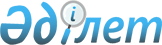 Сәтбаев қалалық мәслихатының 2017 жылғы 26 желтоқсандағы № 223 "2018 - 2020 жылдарға арналған қалалық бюджет туралы" шешіміне өзгерістер енгізу туралыҚарағанды облысы Сәтбаев қалалық мәслихатының 2018 жылғы 31 шілдедегі сессиясының № 300 шешімі. Қарағанды облысының Әділет департаментінде 2018 жылғы 13 тамызда № 4894 болып тіркелді.
      Қазақстан Республикасының 2008 жылғы 4 желтоқсандағы Бюджет кодексіне, "Қазақстан Республикасындағы жергілікті мемлекеттік басқару және өзін-өзі басқару туралы" Қазақстан Республикасының 2001 жылғы 23 қаңтардағы Заңына сәйкес қалалық мәслихат ШЕШІМ ЕТТІ:
      1. Сәтбаев қалалық мәслихатының 2017 жылғы 26 желтоқсандағы № 223 "2018 – 2020 жылдарға арналған қалалық бюджет туралы" шешіміне (Нормативтік құқықтық актілерді мемлекеттік тіркеу тізілімінде № 4532 болып тіркелген, "Шарайна" газетінің 2018 жылғы 12 қаңтардағы 2 (2295) нөмірінде, Қазақстан Республикасы нормативтік құқықтық актілерінің эталондық бақылау банкінде электрондық түрде 2018 жылғы 16 қаңтарда жарияланған) келесі өзгерістер енгізілсін:
      1 тармақ жаңа редакцияда мазмұндалсын:
      "1. 2018 – 2020 жылдарға арналған қалалық бюджет тиісінше 1, 2 және 3 қосымшаларға сәйкес, оның ішінде 2018 жылға мынадай көлемдерде бекітілсін:
      1) кірістер – 15 883 160 мың теңге, оның ішінде:
      салықтық түсімдер бойынша – 3 496 975 мың теңге;
      салықтық емес түсімдер бойынша – 107 488 мың теңге;
      негізгі капиталды сатудан түсетін түсімдер бойынша – 19 000 мың теңге;
      трансферттер түсімдері бойынша – 12 259 697 мың теңге;
      2) шығындар – 16 207 372 мың теңге;
      3) таза бюджеттік кредиттеу – 0 мың теңге;
      бюджеттік кредиттер – 0 мың теңге;
      бюджеттік кредиттерді өтеу – 0 мың теңге;
      4) қаржы активтерімен жасалатын операциялар бойынша сальдо – 0 мың теңге, оның ішінде:
      қаржы активтерін сатып алу – 0 мың теңге;
      мемлекеттің қаржы активтерін сатудан түсетін түсімдер – 0 мың теңге;
      5) бюджет тапшылығы (профициті) – алу 324 212 мың теңге;
      6) бюджет тапшылығын (профицитін пайдалану) қаржыландыру – 324 212 мың теңге, оның ішінде:
      қарыздар түсімдері – 0 мың теңге;
      қарыздарды өтеу – 0 мың теңге;
      бюджет қаражатының пайдаланылатын қалдықтары – 324 212 мың теңге.";
      көрсетілген шешімге 1 қосымша осы шешімге қосымшаға сәйкес жаңа редакцияда мазмұндалсын.
      2. Осы шешім 2018 жылғы 1 қаңтардан бастап қолданысқа енгізіледі. 2018 жылға арналған қалалық бюджет
					© 2012. Қазақстан Республикасы Әділет министрлігінің «Қазақстан Республикасының Заңнама және құқықтық ақпарат институты» ШЖҚ РМК
				
      Сессия төрағасы 

И. Бралин

      Қалалық мәслихат хатшысы 

Т. Хмилярчук
Сәтбаев қалалық мәслихатының
2018 жылғы 31 шілдедегі
32 сессиясының № 300 шешіміне
қосымша
Сәтбаев қалалық мәслихатының2017 жылғы 26 желтоқсандағы23 сессиясының № 223 шешіміне1 қосымша
Санаты
Санаты
Санаты
Санаты
Сома (мың теңге)
Сыныбы
Сыныбы
Сыныбы
Сома (мың теңге)
Iшкi сыныбы
Iшкi сыныбы
Сома (мың теңге)
Атауы
Сома (мың теңге)
1
2
3
4
5
I. Кірістер
15 883 160
1
Салықтық түсімдер
3 496 975
01
Табыс салығы
799 975
2
Жеке табыс салығы
799 975
03
Әлеуметтiк салық
586 861
1
Әлеуметтік салық
586 861
04
Меншiкке салынатын салықтар
798 905
1
Мүлiкке салынатын салықтар
647 840
3
Жер салығы
8 902
4
Көлiк құралдарына салынатын салық
142 078
5
Бірыңғай жер салығы
85
05
Тауарларға, жұмыстарға және қызметтерге салынатын iшкi салықтар
1 292 134
2
Акциздер
6 930
3
Табиғи және басқа да ресурстарды пайдаланғаны үшiн түсетiн түсiмдер
1 235 629
4
Кәсiпкерлiк және кәсiби қызметтi жүргiзгенi үшiн алынатын алымдар
47 275
5
Ойын бизнесіне салық
2 300
08
Заңдық маңызы бар әрекеттерді жасағаны және (немесе) оған уәкілеттігі бар мемлекеттік органдар немесе лауазымды адамдар құжаттар бергені үшін алынатын міндетті төлемдер
19 100
1
Мемлекеттік баж
19 100
2
Салықтық емес түсiмдер
107 488
01
Мемлекеттік меншіктен түсетін кірістер
14 760
5
Мемлекет меншігіндегі мүлікті жалға беруден түсетін кірістер
14 760
06
Басқа да салықтық емес түсiмдер
92 728
1
Басқа да салықтық емес түсiмдер
92 728
3
Негізгі капиталды сатудан түсетін түсімдер
19 000
01
Мемлекеттік мекемелерге бекітілген мемлекеттік мүлікті сату
9 000
1
Мемлекеттік мекемелерге бекітілген мемлекеттік мүлікті сату
9 000
03
Жердi және материалдық емес активтердi сату
10 000
1
Жерді сату
9 000
2
Материалдық емес активтерді сату 
1 000
4
Трансферттердің түсімдері
12 259 697
02
Мемлекеттiк басқарудың жоғары тұрған органдарынан түсетiн трансферттер
12 259 697
2
Облыстық бюджеттен түсетiн трансферттер
12 259 697
Функционалдық топ
Функционалдық топ
Функционалдық топ
Функционалдық топ
Функционалдық топ
Сома (мың теңге)
Кіші функция
Кіші функция
Кіші функция
Кіші функция
Сома (мың теңге)
Бюджеттік бағдарламалардың әкiмшiсi
Бюджеттік бағдарламалардың әкiмшiсi
Бюджеттік бағдарламалардың әкiмшiсi
Сома (мың теңге)
Бағдарлама
Бағдарлама
Сома (мың теңге)
Атауы
Сома (мың теңге)
1
2
3
4
5
6
II. Шығындар
16 207 372
01
Жалпы сипаттағы мемлекеттiк қызметтер 
529 277
1
Мемлекеттiк басқарудың жалпы функцияларын орындайтын өкiлдi, атқарушы және басқа органдар
227 721
112
Аудан (облыстық маңызы бар қала) мәслихатының аппараты
24 301
001
Аудан (облыстық маңызы бар қала) мәслихатының қызметін қамтамасыз ету жөніндегі қызметтер
24 301
122
Аудан (облыстық маңызы бар қала) әкімінің аппараты
203 420
011
Аудан (облыстық маңызы бар қала) әкімінің қызметін қамтамасыз ету жөніндегі қызметтер
203 420
2
Қаржылық қызмет
8 222
459
Ауданның (облыстық маңызы бар қаланың) экономика және қаржы бөлімі
8 222
003
Салық салу мақсатында мүлікті бағалауды жүргізу
2 715
010
Жекешелендіру, коммуналдық меншікті басқару, жекешелендіруден кейінгі қызмет және осыған байланысты дауларды реттеу 
5 507
9
Жалпы сипаттағы өзге де мемлекеттiк қызметтер
293 334
454
Ауданның (облыстық маңызы бар қаланың) кәсіпкерлік және ауыл шаруашылығы бөлімі
35 005
001
Жергілікті деңгейде кәсіпкерлікті және ауыл шаруашылығын дамыту саласындағы мемлекеттік саясатты іске асыру жөніндегі қызметтер
35 005
459
Ауданның (облыстық маңызы бар қаланың) экономика және қаржы бөлімі
44 372
001
Ауданның (облыстық маңызы бар қаланың) экономикалық саясаттын қалыптастыру мен дамыту, мемлекеттік жоспарлау, бюджеттік атқару және коммуналдық меншігін басқару саласындағы мемлекеттік саясатты іске асыру жөніндегі қызметтер
44 372
467
Ауданның (облыстық маңызы бар қаланың) құрылыс бөлімі
32 374
040
Мемлекеттік органдардың объектілерін дамыту
32 374
492
Ауданның (облыстық маңызы бар қаланың) тұрғын үй-коммуналдық шаруашылығы, жолаушылар көлігі, автомобиль жолдары және тұрғын үй инспекциясы бөлімі
181 583
001
Жергілікті деңгейде тұрғын үй-коммуналдық шаруашылық, жолаушылар көлігі, автомобиль жолдары және тұрғын үй инспекциясы саласындағы мемлекеттік саясатты іске асыру жөніндегі қызметтер
71 764
013
Мемлекеттік органның күрделі шығыстары
109 819
02
Қорғаныс
19 539
1
Әскери мұқтаждар
18 836
122
Аудан (облыстық маңызы бар қала) әкімінің аппараты
18 836
005
Жалпыға бірдей әскери міндетті атқару шеңберіндегі іс-шаралар
18 836
2
Төтенше жағдайлар жөнiндегi жұмыстарды ұйымдастыру
703
122
Аудан (облыстық маңызы бар қала) әкімінің аппараты
703
006
Аудан (облыстық маңызы бар қала) ауқымындағы төтенше жағдайлардың алдын алу және оларды жою
380
007
Аудандық (қалалық) ауқымдағы дала өрттерінің, сондай-ақ мемлекеттік өртке қарсы қызмет органдары құрылмаған елдi мекендерде өрттердің алдын алу және оларды сөндіру жөніндегі іс-шаралар
323
03
Қоғамдық тәртіп, қауіпсіздік, құқықтық, сот, қылмыстық-атқару қызметі
43 298
9
Қоғамдық тәртіп және қауіпсіздік саласындағы басқа да қызметтер
43 298
492
Ауданның (облыстық маңызы бар қаланың) тұрғын үй-коммуналдық шаруашылығы, жолаушылар көлігі, автомобиль жолдары және тұрғын үй инспекциясы бөлімі
43 298
021
Елдi мекендерде жол қозғалысы қауiпсiздiгін қамтамасыз ету
43 298
04
Бiлiм беру
4 234 059
1
Мектепке дейiнгi тәрбие және оқыту
867 027
464
Ауданның (облыстық маңызы бар қаланың) білім бөлімі
815 638
040
Мектепке дейінгі білім беру ұйымдарында мемлекеттік білім беру тапсырысын іске асыруға
815 638
467
Ауданның (облыстық маңызы бар қаланың) құрылыс бөлімі
51 389
037
Мектепке дейiнгi тәрбие және оқыту объектілерін салу және реконструкциялау
51 389
2
Бастауыш, негізгі орта және жалпы орта білім беру
2 716 431
464
Ауданның (облыстық маңызы бар қаланың) білім бөлімі
2 716 431
003
Жалпы білім беру
2 485 032
006
Балаларға қосымша білім беру
231 399
9
Бiлiм беру саласындағы өзге де қызметтер
650 601
464
Ауданның (облыстық маңызы бар қаланың) білім бөлімі
650 601
001
Жергілікті деңгейде білім беру саласындағы мемлекеттік саясатты іске асыру жөніндегі қызметтер
40 122
005
Ауданның (облыстық маңызы бар қаланың) мемлекеттік білім беру мекемелер үшін оқулықтар мен оқу-әдiстемелiк кешендерді сатып алу және жеткізу
146 214
007
Аудандық (қалалық) ауқымдағы мектеп олимпиадаларын және мектептен тыс іс-шараларды өткiзу
1 318
015
Жетім баланы (жетім балаларды) және ата-аналарының қамқорынсыз қалған баланы (балаларды) күтіп-ұстауға қамқоршыларға (қорғаншыларға) ай сайынға ақшалай қаражат төлемі 
39 472
067
Ведомстволық бағыныстағы мемлекеттік мекемелер мен ұйымдардың күрделі шығыстары
415 467
068
Халықтың компьютерлік сауаттылығын арттыруды қамтамасыз ету
8 008
06
Әлеуметтiк көмек және әлеуметтiк қамсыздандыру
525 068
1
Әлеуметтiк қамсыздандыру
35 515
451
Ауданның (облыстық маңызы бар қаланың) жұмыспен қамту және әлеуметтік бағдарламалар бөлімі
30 076
005
Мемлекеттік атаулы әлеуметтік көмек 
30 076
464
Ауданның (облыстық маңызы бар қаланың) білім бөлімі
5 439
030
Патронат тәрбиешілерге берілген баланы (балаларды) асырап бағу 
5 439
2
Әлеуметтiк көмек
413 195
451
Ауданның (облыстық маңызы бар қаланың) жұмыспен қамту және әлеуметтік бағдарламалар бөлімі
403 195
002
Жұмыспен қамту бағдарламасы
135 063
006
Тұрғын үйге көмек көрсету
2 800
007
Жергілікті өкілетті органдардың шешімі бойынша мұқтаж азаматтардың жекелеген топтарына әлеуметтік көмек
66 365
010
Үйден тәрбиеленіп оқытылатын мүгедек балаларды материалдық қамтамасыз ету
2 039
014
Мұқтаж азаматтарға үйде әлеуметтiк көмек көрсету
90 845
017
Оңалтудың жеке бағдарламасына сәйкес мұқтаж мүгедектердi мiндеттi гигиеналық құралдармен қамтамасыз ету, қозғалуға қиындығы бар бірінші топтағы мүгедектерге жеке көмекшінің және есту бойынша мүгедектерге қолмен көрсететiн тіл маманының қызметтерін ұсыну 
74 111
023
Жұмыспен қамту орталықтарының қызметін қамтамасыз ету
31 972
464
Ауданның (облыстық маңызы бар қаланың) білім бөлімі
10 000
008
Жергілікті өкілді органдардың шешімі бойынша білім беру ұйымдарының күндізгі оқу нысанында оқитындар мен тәрбиеленушілерді қоғамдық көлікте (таксиден басқа) жеңілдікпен жол жүру түрінде әлеуметтік қолдау 
10 000
9
Әлеуметтiк көмек және әлеуметтiк қамтамасыз ету салаларындағы өзге де қызметтер
76 358
451
Ауданның (облыстық маңызы бар қаланың) жұмыспен қамту және әлеуметтік бағдарламалар бөлімі
76 358
001
Жергілікті деңгейде халық үшін әлеуметтік бағдарламаларды жұмыспен қамтуды қамтамасыз етуді іске асыру саласындағы мемлекеттік саясатты іске асыру жөніндегі қызметтер
51 485
011
Жәрдемақыларды және басқа да әлеуметтік төлемдерді есептеу, төлеу мен жеткізу бойынша қызметтерге ақы төлеу
300
050
Қазақстан Республикасында мүгедектердің құқықтарын қамтамасыз ету және өмір сүру сапасын жақсарту жөніндегі 2012 - 2018 жылдарға арналған іс-шаралар жоспарын іске асыру
21 084
067
Ведомстволық бағыныстағы мемлекеттік мекемелер мен ұйымдардың күрделі шығыстары
3 489
07
Тұрғын үй-коммуналдық шаруашылық
5 514 765
1
Тұрғын үй шаруашылығы
3 099 354
467
Ауданның (облыстық маңызы бар қаланың) құрылыс бөлімі
3 098 957
003
Коммуналдық тұрғын үй қорының тұрғын үйін жобалау және (немесе) салу, реконструкциялау
62 000
004
Инженерлік-коммуникациялық инфрақұрылымды жобалау, дамыту және (немесе) жайластыру
48 310
063
Бұзылу аумағынан тұрғындарды көшіру үшін тұрғын-үй және жатақхана құрылысына 
2 988 647
492
Ауданның (облыстық маңызы бар қаланың) тұрғын үй-коммуналдық шаруашылығы, жолаушылар көлігі, автомобиль жолдары және тұрғын үй инспекциясы бөлімі
397
049
Көп пәтерлі тұрғын үйлерде энергетикалық аудит жүргізу
397
2
Коммуналдық шаруашылық
1 878 182
492
Ауданның (облыстық маңызы бар қаланың) тұрғын үй-коммуналдық шаруашылығы, жолаушылар көлігі, автомобиль жолдары және тұрғын үй инспекциясы бөлімі
1 878 182
011
Шағын қалаларды жылумен жабдықтауды үздіксіз қамтамасыз ету
200 000
012
Сумен жабдықтау және су бұру жүйесінің жұмыс істеуі
1 458 956
014
Қаланы және елді мекендерді абаттандыруды дамыту
212 726
029
Сумен жабдықтау және су бұру жүйелерін дамыту
6 500
3
Елді-мекендерді көркейту
537 229
492
Ауданның (облыстық маңызы бар қаланың) тұрғын үй-коммуналдық шаруашылығы, жолаушылар көлігі, автомобиль жолдары және тұрғын үй инспекциясы бөлімі
537 229
015
Елдi мекендердегі көшелердi жарықтандыру
63 874
016
Елдi мекендердiң санитариясын қамтамасыз ету
58 700
017
Жерлеу орындарын ұстау және туыстары жоқ адамдарды жерлеу
2 600
018
Елдi мекендердi абаттандыру және көгалдандыру
412 055
08
Мәдениет, спорт, туризм және ақпараттық кеңістiк
711 688
1
Мәдениет саласындағы қызмет
141 051
455
Ауданның (облыстық маңызы бар қаланың) мәдениет және тілдерді дамыту бөлімі
141 051
003
Мәдени-демалыс жұмысын қолдау
141 051
2
Спорт
328 058
465
Ауданның (облыстық маңызы бар қаланың) дене шынықтыру және спорт бөлімі 
328 058
001
Жергілікті деңгейде дене шынықтыру және спорт саласындағы мемлекеттік саясатты іске асыру жөніндегі қызметтер
13 212
005
Ұлттық және бұқаралық спорт түрлерін дамыту
282 742
006
Аудандық (облыстық маңызы бар қалалық) деңгейде спорттық жарыстар өткiзу
17 044
007
Әртүрлi спорт түрлерi бойынша аудан (облыстық маңызы бар қала) құрама командаларының мүшелерiн дайындау және олардың облыстық спорт жарыстарына қатысуы
15 060
3
Ақпараттық кеңiстiк
97 326
455
Ауданның (облыстық маңызы бар қаланың) мәдениет және тілдерді дамыту бөлімі
61 519
006
Аудандық (қалалық) кiтапханалардың жұмыс iстеуi
58 609
007
Мемлекеттiк тiлдi және Қазақстан халқының басқа да тiлдерін дамыту
2 910
456
Ауданның (облыстық маңызы бар қаланың) ішкі саясат бөлімі
35 807
002
Мемлекеттік ақпараттық саясат жүргізу жөніндегі қызметтер
35 807
9
Мәдениет, спорт, туризм және ақпараттық кеңiстiктi ұйымдастыру жөнiндегi өзге де қызметтер
145 253
455
Ауданның (облыстық маңызы бар қаланың) мәдениет және тілдерді дамыту бөлімі
14 800
001
Жергілікті деңгейде тілдерді және мәдениетті дамыту саласындағы мемлекеттік саясатты іске асыру жөніндегі қызметтер
14 800
456
Ауданның (облыстық маңызы бар қаланың) ішкі саясат бөлімі
130 453
001
Жергілікті деңгейде ақпарат, мемлекеттілікті нығайту және азаматтардың әлеуметтік сенімділігін қалыптастыру саласында мемлекеттік саясатты іске асыру жөніндегі қызметтер
99 697
003
Жастар саясаты саласында іс-шараларды іске асыру
30 756
10
Ауыл, су, орман, балық шаруашылығы, ерекше қорғалатын табиғи аумақтар, қоршаған ортаны және жануарлар дүниесін қорғау, жер қатынастары
86 638
1
Ауыл шаруашылығы
42 699
473
Ауданның (облыстық маңызы бар қаланың) ветеринария бөлімі
42 699
001
Жергілікті деңгейде ветеринария саласындағы мемлекеттік саясатты іске асыру жөніндегі қызметтер
18 396
005
Мал көмiндiлерiнiң (биотермиялық шұңқырлардың) жұмыс iстеуiн қамтамасыз ету
2 837
007
Қаңғыбас иттер мен мысықтарды аулауды және жоюды ұйымдастыру
6 720
009
Жануарлардың энзоотиялық аурулары бойынша ветеринариялық іс-шараларды жүргізу
1 172
010
Ауыл шаруашылығы жануарларын сәйкестендіру жөніндегі іс-шараларды өткізу 
2 074
011
Эпизоотияға қарсы іс-шаралар жүргізу
10 000
047
Жануарлардың саулығы мен адамның денсаулығына қауіп төндіретін, алып қоймай залалсыздандырылған (зарарсыздандырылған) және қайта өңделген жануарлардың, жануарлардан алынатын өнімдер мен шикізаттың құнын иелеріне өтеу
1 500
6
Жер қатынастары
43 939
463
Ауданның (облыстық маңызы бар қаланың) жер қатынастары бөлімі
43 939
001
Аудан (облыстық маңызы бар қала) аумағында жер қатынастарын реттеу саласындағы мемлекеттік саясатты іске асыру жөніндегі қызметтер
18 441
002
Ауыл шаруашылығы алқаптарын бiр түрден екiншiсiне ауыстыру жөнiндегi жұмыстар
1 100
004
Жердi аймақтарға бөлу жөнiндегi жұмыстарды ұйымдастыру
24 398
11
Өнеркәсіп, сәулет, қала құрылысы және құрылыс қызметі
107 414
2
Сәулет, қала құрылысы және құрылыс қызметі
107 414
467
Ауданның (облыстық маңызы бар қаланың) құрылыс бөлімі
70 994
001
Жергілікті деңгейде құрылыс саласындағы мемлекеттік саясатты іске асыру жөніндегі қызметтер
70 994
468
Ауданның (облыстық маңызы бар қаланың) сәулет және қала құрылысы бөлімі
36 420
001
Жергілікті деңгейде сәулет және қала құрылысы саласындағы мемлекеттік саясатты іске асыру жөніндегі қызметтер
17 866
003
Аудан аумағында қала құрылысын дамыту схемаларын және елді мекендердің бас жоспарларын әзірлеу
18 554
12
Көлiк және коммуникация
848 264
1
Автомобиль көлiгi
824 264
492
Ауданның (облыстық маңызы бар қаланың) тұрғын үй-коммуналдық шаруашылығы, жолаушылар көлігі, автомобиль жолдары және тұрғын үй инспекциясы бөлімі
824 264
020
Көлік инфрақұрылымын дамыту
28 000
023
Автомобиль жолдарының жұмыс істеуін қамтамасыз ету
296 264
045
Аудандық маңызы бар автомобиль жолдарын және елді-мекендердің көшелерін күрделі және орташа жөндеу
500 000
9
Көлiк және коммуникациялар саласындағы өзге де қызметтер
24 000
492
Ауданның (облыстық маңызы бар қаланың) тұрғын үй-коммуналдық шаруашылығы, жолаушылар көлігі, автомобиль жолдары және тұрғын үй инспекциясы бөлімі
24 000
037
Әлеуметтік маңызы бар қалалық (ауылдық), қала маңындағы және ауданішілік қатынастар бойынша жолаушылар тасымалдарын субсидиялау
24 000
13
Басқалар
3 279 765
3
Кәсiпкерлiк қызметтi қолдау және бәсекелестікті қорғау
1 000
454
Ауданның (облыстық маңызы бар қаланың) кәсіпкерлік және ауыл шаруашылығы бөлімі
1 000
006
Кәсіпкерлік қызметті қолдау
1 000
9
Басқалар
3 278 765
459
Ауданның (облыстық маңызы бар қаланың) экономика және қаржы бөлімі
60 000
012
Ауданның (облыстық маңызы бар қаланың) жергілікті атқарушы органының резерві 
60 000
467
Ауданның (облыстық маңызы бар қаланың) құрылыс бөлімі
3 218 565
085
Моноқалаларда бюджеттік инвестициялық жобаларды іске асыру
3 218 565
492
Ауданның (облыстық маңызы бар қаланың) тұрғын үй-коммуналдық шаруашылығы, жолаушылар көлігі, автомобиль жолдары және тұрғын үй инспекциясы бөлімі
200
065
Заңды тұлғалардың жарғылық капиталын қалыптастыру немесе ұлғайту
200
14
Борышқа қызмет көрсету
3
1
Борышқа қызмет көрсету
3
459
Ауданның (облыстық маңызы бар қаланың) экономика және қаржы бөлімі
3
021
Жергілікті атқарушы органдардың облыстық бюджеттен қарыздар бойынша сыйақылар мен өзге де төлемдерді төлеу бойынша борышына қызмет көрсету 
3
15
Трансферттер
307 594
1
Трансферттер
307 594
459
Ауданның (облыстық маңызы бар қаланың) экономика және қаржы бөлімі
307 594
006
Пайдаланылмаған (толық пайдаланылмаған) нысаналы трансферттерді қайтару
108 558
016
Нысаналы мақсатқа сай пайдаланылмаған нысаналы трансферттерді қайтару
7 786
024
Заңнаманы өзгертуге байланысты жоғары тұрған бюджеттің шығындарын өтеуге төменгі тұрған бюджеттен ағымдағы нысаналы трансферттер
161 250
038
Субвенциялар
30 000
III. Таза бюджеттік кредиттеу
0
Бюджеттік кредиттер
0
Санаты
Санаты
Санаты
Санаты
Сома (мың теңге)
Сыныбы
Сыныбы
Сыныбы
Сома (мың теңге)
Iшкi сыныбы
Iшкi сыныбы
Сома (мың теңге)
Атауы
Сома (мың теңге)
1
2
3
4
5
Бюджеттік кредиттерді өтеу
0
Функционалдық топ
Функционалдық топ
Функционалдық топ
Функционалдық топ
Функционалдық топ
Сома (мың теңге)
Кіші функция
Кіші функция
Кіші функция
Кіші функция
Сома (мың теңге)
Бюджеттік бағдарламалардың әкiмшiсi
Бюджеттік бағдарламалардың әкiмшiсi
Бюджеттік бағдарламалардың әкiмшiсi
Сома (мың теңге)
Бағдарлама
Бағдарлама
Сома (мың теңге)
Атауы
Сома (мың теңге)
1
2
3
4
5
6
IV. Қаржы активтерімен операциялар бойынша сальдо
0
Қаржы активтерін сатып алу
0
Санаты
Санаты
Санаты
Санаты
Сома (мың теңге)
Сыныбы
Сыныбы
Сыныбы
Сома (мың теңге)
Iшкi сыныбы
Iшкi сыныбы
Сома (мың теңге)
Атауы
Сома (мың теңге)
1
2
3
4
5
Мемлекеттің қаржы активтерін сатудан түсетін түсімдер
0
Функционалдық топ
Функционалдық топ
Функционалдық топ
Функционалдық топ
Функционалдық топ
Сома (мың теңге)
Кіші функция
Кіші функция
Кіші функция
Кіші функция
Сома (мың теңге)
Бюджеттік бағдарламалардың әкiмшiсi
Бюджеттік бағдарламалардың әкiмшiсi
Бюджеттік бағдарламалардың әкiмшiсi
Сома (мың теңге)
Бағдарлама
Бағдарлама
Сома (мың теңге)
Атауы
Сома (мың теңге)
1
2
3
4
5
6
V. Бюджет тапшылығы (профициті)
-324 212
VI. Бюджет тапшылығын (профицитін пайдалану) қаржыландыру 
324 212
Санаты
Санаты
Санаты
Санаты
Сома (мың теңге)
Сыныбы
Сыныбы
Сыныбы
Сома (мың теңге)
Iшкi сыныбы
Iшкi сыныбы
Сома (мың теңге)
Атауы
Сома (мың теңге)
1
2
3
4
5
7
Қарыздар түсімі
0
01
Мемлекеттік ішкі қарыздар
0
2
Қарыз алу келісім-шарттары
0
Санаты
Санаты
Санаты
Санаты
Сома (мың теңге)
Сыныбы
Сыныбы
Сыныбы
Сома (мың теңге)
Iшкi сыныбы
Iшкi сыныбы
Сома (мың теңге)
Атауы
Сома (мың теңге)
1
2
3
4
5
8
Бюджет қаражатының пайдаланылатын қалдықтары
324 212
01
Бюджет қаражаты қалдықтары
324 212
1
Бюджет қаражатының бос қалдықтары
324 212